Серпень 2017Залишок на 01 серпня 2017 – 00,00 грн.Залучено у серпні 2017 – 25 047,00 грн.Витрачено у серпні 2017 року – 25 047,00 грн.Ці кошти було витрачено на:1. Ремонт та фарбування цоколю 310 м/п  та сараю 50 м/п - 2 730,00грн.2. Капітальний ремонт каналізації групи № 4 – 1100,00грн.3. Заміну водостоку груп № 4/11 та 7/10 – 3 182,00грн.4. Поточний ремонт коридору І поверху – 350,00грн.5. Фарбування маршових сходів – 670,00грн.6. Фарбування тіньових навісів – 6 450,00грн.7. Фарбування обладнання на харчоблоці – 240,008. Придбання шафи господарчої група № 7 - 2 900,00грн.група № 11 - 3 400,00грн.9. Придбання світлових показчиків «Вихід» (3шт.) - 600,00грн.10. Заміна барабану на картриджі – 270,00грн.11. Придбання шафи для рушників група № 7 – 2 100,00грн.12.Забезпечення питного режиму придбана питна вода «Аляска» - 1055,00 грн.  Щиро вдячні батькам за допомогу!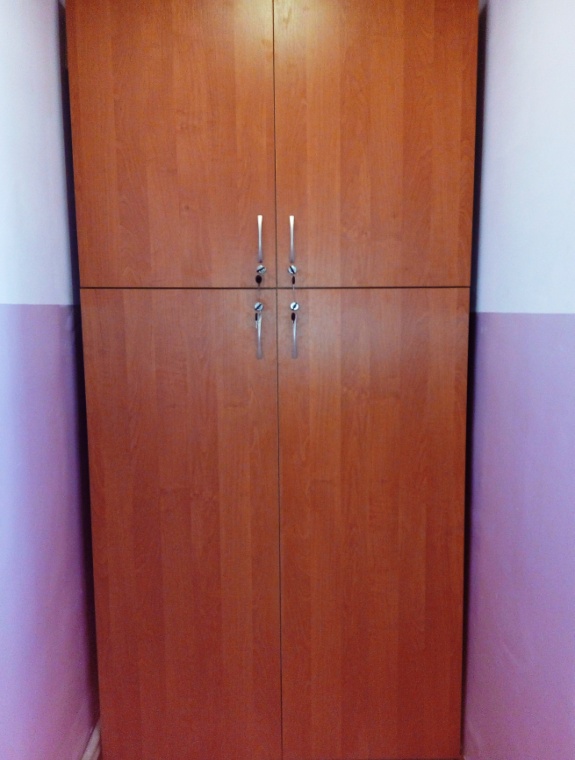 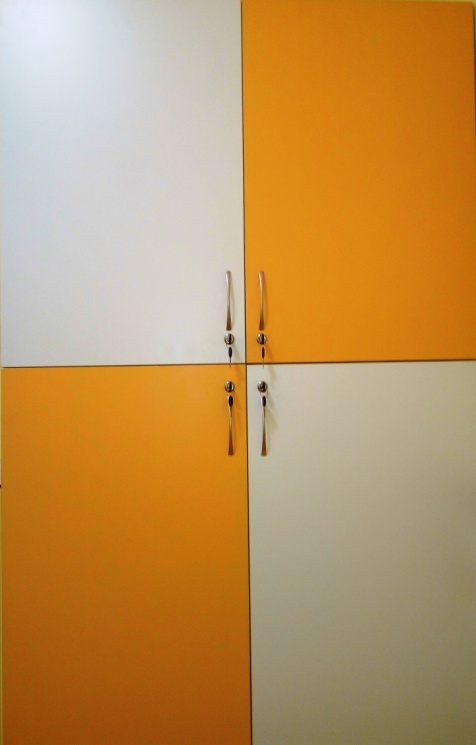 